ГУБЕРНАТОР КАЛУЖСКОЙ ОБЛАСТИПОСТАНОВЛЕНИЕот 23 января 2014 г. N 16О СОЗДАНИИ КОМИССИИ ПО РАССМОТРЕНИЮ ХОДАТАЙСТВ О ПРИСВОЕНИИПОЧЕТНЫХ ЗВАНИЙ НАСЕЛЕННЫМ ПУНКТАМ КАЛУЖСКОЙ ОБЛАСТИИ ОРГАНИЗАЦИЯМ, ОСУЩЕСТВЛЯЮЩИМ ДЕЯТЕЛЬНОСТЬ НА ТЕРРИТОРИИКАЛУЖСКОЙ ОБЛАСТИВ соответствии с Законами Калужской области "О почетных званиях Калужской области "Город воинской доблести", "Населенный пункт воинской доблести", "Рубеж воинской доблести" и "О почетных званиях населенных пунктов, организаций, расположенных на территории Калужской области"ПОСТАНОВЛЯЮ:(в ред. Постановлений Губернатора Калужской области от 31.03.2014 N 132, от 06.03.2015 N 66)1. Создать комиссию по рассмотрению ходатайств о присвоении почетных званий населенным пунктам Калужской области и организациям, осуществляющим деятельность на территории Калужской области, и утвердить ее состав (приложение N 1).(п. 1 в ред. Постановления Губернатора Калужской области от 31.03.2014 N 132)2. Утвердить Положение о комиссии по рассмотрению ходатайств о присвоении почетных званий населенным пунктам Калужской области и организациям, осуществляющим деятельность на территории Калужской области (приложение N 2).(п. 2 в ред. Постановления Губернатора Калужской области от 31.03.2014 N 132)3. Настоящее Постановление вступает в силу с момента его официального опубликования и распространяется на правоотношения, возникшие с 1 января 2014 года.Заместитель Губернатора Калужской областиН.В.ПолежаевПриложение N 1к ПостановлениюГубернатора Калужской областиот 23 января 2014 г. N 16СОСТАВКОМИССИИ ПО РАССМОТРЕНИЮ ХОДАТАЙСТВ О ПРИСВОЕНИИ ПОЧЕТНЫХЗВАНИЙ КАЛУЖСКОЙ ОБЛАСТИПриложение N 2к ПостановлениюГубернатора Калужской областиот 23 января 2014 г. N 16ПОЛОЖЕНИЕО КОМИССИИ ПО РАССМОТРЕНИЮ ХОДАТАЙСТВ О ПРИСВОЕНИИПОЧЕТНЫХ ЗВАНИЙ НАСЕЛЕННЫМ ПУНКТАМ КАЛУЖСКОЙ ОБЛАСТИИ ОРГАНИЗАЦИЯМ, ОСУЩЕСТВЛЯЮЩИМ ДЕЯТЕЛЬНОСТЬ НА ТЕРРИТОРИИКАЛУЖСКОЙ ОБЛАСТИ1. Общие положения1.1. Комиссия по рассмотрению ходатайств о присвоении почетных званий населенным пунктам Калужской области и организациям, осуществляющим деятельность на территории Калужской области (далее - комиссия), создана в целях рассмотрения ходатайств, поступивших Губернатору Калужской области, о присвоении населенным пунктам Калужской области почетных званий Калужской области "Город воинской доблести", "Населенный пункт воинской доблести", "Рубеж воинской доблести" и организациям, осуществляющим деятельность на территории Калужской области, почетного звания Калужской области "Трудовая слава Калужской области" (далее - почетные звания).1.2. В своей деятельности комиссия руководствуется Законом Калужской области "О почетных званиях Калужской области "Город воинской доблести", "Населенный пункт воинской доблести", "Рубеж воинской доблести", Законом Калужской области "О почетном звании организаций, расположенных на территории Калужской области" и настоящим Положением.1.3. Комиссия является постоянно действующим консультативным органом при Губернаторе Калужской области.2. Основные задачи комиссииОсновными задачами комиссии являются:2.1. Рассмотрение ходатайств, поступивших Губернатору Калужской области, о присвоении почетных званий (далее - ходатайства) от представительных органов муниципальных образований Калужской области.2.2. Представление Губернатору Калужской области мотивированных предложений о присвоении почетных званий либо об отклонении ходатайств.2.3. Подготовка проектов представлений Губернатора Калужской области о присвоении почетных званий в адрес Законодательного Собрания Калужской области.2.4. Подготовка проектов законов Калужской области о присвоении почетных званий в адрес Законодательного Собрания Калужской области.2.5. Разработка образцов бланков грамот о присвоении почетных званий.2.6. Разработка проектов постановлений Правительства Калужской области в соответствии с Законами Калужской области "О почетных званиях Калужской области "Город воинской доблести", "Населенный пункт воинской доблести", "Рубеж воинской доблести" и "О почетном звании организаций, расположенных на территории Калужской области".3. Состав комиссии3.1. В состав комиссии входят председатель комиссии, заместители председателя комиссии, секретарь комиссии и члены комиссии.3.2. Возглавляет и осуществляет общее руководство комиссией председатель комиссии, в отсутствие председателя комиссии его функции выполняют заместители председателя комиссии.3.3. Председатель комиссии:3.3.1. Принимает решение о времени и месте проведения заседания комиссии.3.3.2. Утверждает повестку дня заседания комиссии.3.3.3. Принимает решение о заочном голосовании по повторно поступившим ходатайствам.3.3.4. Ведет заседания комиссии.3.3.5. Определяет порядок рассмотрения ходатайств и представленных документов на заседании комиссии.3.3.6. Подписывает протоколы заседаний комиссии.3.4. Секретарь комиссии:3.4.1. Осуществляет организационные мероприятия, связанные с подготовкой заседаний комиссии.3.4.2. Осуществляет организационные мероприятия, связанные с подготовкой процедуры заочного голосования по повторно поступившим ходатайствам.3.4.3. Доводит до сведения членов комиссии повестку дня заседания комиссии.3.4.4. Информирует членов комиссии о времени и месте проведения заседаний.3.4.5. Оформляет протоколы заседаний комиссии с рекомендациями о присвоении почетных званий либо об отклонении ходатайств в адрес Губернатора Калужской области по итогам заседаний.3.5. Члены комиссии:3.5.1. Участвуют в заседаниях комиссии и в обсуждении вопросов повестки дня заседаний комиссии.3.5.2. Участвуют в голосовании по обсуждаемым вопросам повестки дня заседаний комиссии.3.5.3. Участвуют в процедуре заочного голосования по повторно поступившим ходатайствам.4. Порядок работы комиссии4.1. Комиссия осуществляет свою деятельность путем проведения заседаний в случае рассмотрения впервые поступивших ходатайств.4.2. Комиссия вправе принимать решения путем проведения заочного голосования при повторном рассмотрении ходатайств.4.3. Секретарь комиссии направляет членам комиссии уведомления о проведении очередного заседания комиссии и материалы по вопросам повестки дня заседания не менее чем за пять рабочих дней до даты проведения заседания комиссии.4.4. В случае принятия решения о проведении заочного голосования члены комиссии в обязательном порядке уведомляются об этом секретарем комиссии с указанием срока, до которого они могут в письменной форме представить мнение по вопросу, вынесенному на заочное голосование.4.5. Заседание комиссии считается правомочным, если на нем присутствует более половины ее членов.4.6. Решения по результатам рассмотрения ходатайств на заседании комиссии, а также путем заочного голосования принимаются большинством голосов присутствующих членов комиссии.При равенстве голосов решающим является голос председательствующего на заседании комиссии.4.7. Решение, принимаемое по результатам рассмотрения ходатайств, оформляется протоколом, который подписывает председатель комиссии либо по его указанию заместитель председателя комиссии.4.8. По результатам рассмотрения ходатайств о присвоении почетных званий комиссия в течение десяти рабочих дней представляет Губернатору Калужской области мотивированное предложение о присвоении почетного звания либо об отклонении ходатайства.4.9. Комиссия может привлекать для участия в заседаниях с правом совещательного голоса должностных лиц Калужской области, представителей органов государственной власти Калужской области, органов местного самоуправления, организаций и общественных объединений.4.10. При рассмотрении ходатайств для принятия решения комиссия имеет право в установленном действующим законодательством порядке запрашивать дополнительную информацию:4.10.1. От органов исполнительной и законодательной власти Калужской области.4.10.2. От органов местного самоуправления Калужской области.4.10.3. От государственных учреждений и общественных организаций Калужской области.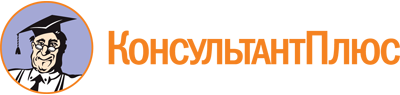 Постановление Губернатора Калужской области от 23.01.2014 N 16
(ред. от 24.10.2022)
"О создании комиссии по рассмотрению ходатайств о присвоении почетных званий населенным пунктам Калужской области и организациям, осуществляющим деятельность на территории Калужской области"
(вместе с "Положением о комиссии по рассмотрению ходатайств о присвоении почетных званий населенным пунктам Калужской области и организациям, осуществляющим деятельность на территории Калужской области")Документ предоставлен КонсультантПлюс

www.consultant.ru

Дата сохранения: 11.12.2022
 Список изменяющих документов(в ред. Постановлений Губернатора Калужской областиот 14.02.2014 N 66, от 31.03.2014 N 132, от 13.05.2014 N 191,от 07.07.2014 N 256, от 03.09.2014 N 359, от 06.03.2015 N 66,от 04.02.2016 N 43, от 24.03.2017 N 97, от 10.08.2017 N 336,от 29.05.2018 N 235, от 20.07.2018 N 331, от 15.10.2018 N 457,от 18.02.2019 N 63, от 04.02.2020 N 46, от 10.02.2021 N 61,от 07.04.2022 N 153, от 24.10.2022 N 483)Список изменяющих документов(в ред. Постановлений Губернатора Калужской областиот 24.03.2017 N 97, от 10.08.2017 N 336, от 29.05.2018 N 235,от 20.07.2018 N 331, от 15.10.2018 N 457, от 18.02.2019 N 63,от 04.02.2020 N 46, от 10.02.2021 N 61, от 07.04.2022 N 153,от 24.10.2022 N 483)БашкатоваКарина Сергеевна-заместитель Губернатора Калужской области - руководитель администрации Губернатора Калужской области, председатель комиссииКоноваловПавел Вячеславович-министр труда и социальной защиты Калужской области, заместитель председателя комиссииСусловПавел Александрович-министр культуры и туризма Калужской области, заместитель председателя комиссииГольцовМихаил Леонидович-главный специалист управления по взаимодействию с органами местного самоуправления Администрации Губернатора Калужской области, секретарь комиссииЧлены комиссии:Члены комиссии:Члены комиссии:АвраменкоВиктор Федорович-депутат Законодательного Собрания Калужской области, председатель комитета по государственному управлению и местному самоуправлению (по согласованию)АлексановЮрий Викторович-начальник управления по взаимодействию с органами местного самоуправления Администрации Губернатора Калужской областиАнтоноваСветлана Михайловна-заместитель начальника управления по делам архивов Калужской области - начальник отдела организации архивной работыАртамоновМихаил Александрович-начальник управления молодежной политики министерства образования и науки Калужской областиБессоновВиталий Анатольевич-директор государственного бюджетного учреждения культуры Калужской области "Калужский объединенный музей-заповедник" (по согласованию)ГречаниновАлександр Петрович-председатель Территориального Союза организаций профсоюзов "Калужский областной совет профсоюзов" (по согласованию)КоролевСергей Сергеевич-член комиссии по вопросам развития гражданского общества, общественного контроля и общественной экспертизы Общественной палаты Калужской области (по согласованию)ЛисицынЛев Михайлович-ведущий эксперт отдела по работе с общественными организациями и поддержки общественных проектов управления внутренней политики министерства внутренней политики и массовых коммуникаций Калужской областиПетровАндрей Вячеславович-депутат Законодательного Собрания Калужской области (по согласованию)СафроноваИрина Петровна-руководитель Калужской городской общественной организации "Военно-патриотическое поисковое объединение "Патриот" (по согласованию)СвентицкаяЛариса Анатольевна-начальник отдела правового сопровождения государственно-правового управления аппарата Законодательного Собрания Калужской области (по согласованию)СуяркоАнатолий Владимирович-Глава администрации муниципального района "Жуковский район" (по согласованию)ОгородниковаНаталья Сергеевна-заместитель министра - начальник управления по организационно-кадровой работе и развитию сельских территорий министерства сельского хозяйства Калужской областиМальцевЕвгений Михайлович-исполнительный секретарь некоммерческой организации "Совет (Ассоциация) муниципальных образований Калужской области" (по согласованию)ГерасимоваАнна Сергеевна-начальник отдела благоустройства и городской среды управления жилищного хозяйства, благоустройства и городской среды министерства строительства и жилищно-коммунального хозяйства Калужской областиМаксимовДмитрий Александрович-заместитель начальника управления - начальник отдела промышленности управления промышленности и предпринимательства министерства экономического развития и промышленности Калужской областиГуковаИрина Анатольевна-исполняющий обязанности заместителя министра - начальника управления по бюджетной политике министерства финансов Калужской областиНикитинАлексей Владимирович-заместитель начальника управления архитектуры и градостроительства Калужской области - начальник отдела архитектуры и градостроительстваСписок изменяющих документов(в ред. Постановления Губернатора Калужской областиот 29.05.2018 N 235)